Содержание отчёта1.Аналитическая частьI.  Оценка образовательной деятельности. Воспитательная работа. Дополнительное образование.II.  Оценка системы управления организацииIII. Оценка содержания и качества подготовки обучающихся.IV. Оценка организации воспитательно-образовательного процесса.V.  Оценка качества кадрового обеспечения.VI. Оценка учебно-методического и библиотечно-информационного обеспечения.VII.  Оценка материально-технической базы.VIII. Оценка функционирования внутренней системы оценки качества образования.2.Результаты анализа показателей деятельности организацииОбщие сведения об образовательной организацииМуниципальное дошкольное образовательное учреждение «Детский сад № 218»  находится во Фрунзенском районе города Ярославля. Здание детского сада типовое, двухэтажное. На территории ДОУ находятся  6 прогулочных участков, оборудованных малыми   архитектурными формами, песочницами, столами со скамейками, и   спортивная площадка со спортивными сооружениями. На территории детского сада разбиты цветники, клумбы. Лиственные деревья обеспечивают достаточную затененность в летний период, что создает благоприятные условия для прогулок. Детский сад расположен в густонаселенном микрорайоне с хорошо развитой инфраструктурой.  Ближайшее окружение  – ЯРТУ,  средние образовательные школы № 14, №18, школа искусств №7, юношеская библиотека, Дом творчества.Аналитическая часть  1. Оценка образовательной деятельностиСодержание  образовательной деятельности определяется Адаптированной основной общеобразовательной программой МДОУ «Детский сад № 218» и Основной образовательной программой МДОУ «Детский сад №218». Программы спроектированы в соответствии с ФГОС (Приказ Министерства образования и науки Российской Федерации (Минобрнауки России) от 17.10.2013 г. № 1155 г. Москва «Об утверждении федерального государственного стандарта дошкольного образования»), федеральной и региональной нормативной базой и документацией, а именно:Конвенцией о правах ребенка от 13.12.1989 г.;Законом «Об Образовании Российской Федерации». ФЗ от 29.12.2012г. № 273 –ФЗ;«Санитарно –эпидемиологическими требованиями к устройству, содержанию и организации режима работы дошкольных образовательных учреждений. СанПиН 2.4.1.3049 -13; «Порядок организации и осуществления образовательной деятельности по основным общеобразовательным программам –образовательным программам дошкольного образования» приказ Министерства образования и науки Российской  Федерации от 30. Августа 2013г. № 1014;Семейным Кодексом Российской Федерации;Уставом детского сада В ДОУ функционирует 6 возрастных групп. 4 групы компенсирующей направленности для детей с тяжёлыми нарушениями речи и 2 группы комбинированной направленности.  В 2020  году ДОУ посещали  96  детей от 3 до 7 лет. В  группах наполняемость от  15 до 18 человек. Детский сад комплектуется детьми с 3-х лет на основании решения  Городской психолого-медико-педагогической комиссии (ГПМПК).  График посещения ребенком МДОУ установлен пятидневный (понедельник – пятница) – с 07.00. до 19.00 часов; выходные – суббота, воскресенье, праздничные дни.В 2020 году в Детском саду для освоения основной образовательной программы дошкольного образования в условиях самоизоляции было предусмотрено проведение занятий в двух форматах – онлайн и предоставление записи занятий на имеющихся ресурсах (облачные сервисы Яндекс, Mail, Google, YouTube). Право выбора предоставлялось родителям (законным представителям) исходя из имеющихся условий для участия их детей в занятиях.Для качественной организации родителями привычного режима для детей специалистами детского сада систематически проводились консультации, оказывалась методическая помощь и по возможности техническая. Данные мониторинга посещения онлайн-занятий и количества просмотров занятий в записи по всем образовательным областям свидетельствует о достаточной вовлеченности и понимании родителями ответственности за качество образования своих детей.Воспитательная работаЧтобы выбрать стратегию воспитательной работы, в 2020 году проводился анализ состава семей воспитанников.Характеристика семей по составу:Характеристика семей по уровню образования:Сотрудничество с родителями воспитанников и активное включение их в деятельность детского сада является основной  задачей. Мы заинтересованы в том, чтобы родители были  увлечены  вопросами  воспитания  детей.  Тем  более  что  без  родительского  участия процесс  воспитания  невозможен,  или,  по  крайней  мере,  не  полноценен.  Установление партнерских  отношений  между  педагогами  детского  сада  и  семьей  возможно  при  поэтапном построении  взаимодействия  и  создании особой  формы  общения,  которую  можно обозначить как  доверительный  деловой  контакт.  Содержание  работы  с  родителями  реализуется  через разнообразные  формы,  которые  подразделяются  на  коллективные,  индивидуальные  и наглядно-информационные.  Доброй  традицией  в  ДОУ  стало  проведение  совместных мероприятий,  праздников  и  фестивалей  сотворчества  взрослых  и  детей,  которые  призваны помочь детям и родителям найти взаимопонимание, ощутить взаимоподдержку.Дополнительное образованиеВ 2020 году в Детском саду работал кружок по направлению: физкультурно-спортивное: «Шахматное королевство»В дополнительном образовании задействовано 20%   воспитанников Детского сада.В  детском саду ведёт работу Пункт консультативной помощи для детей и родителей, не посещающих дошкольные образовательные учреждения. Цель консультативного пункта: консультативно-диагностическая помощь детям с различной патологией, в том числе детей-инвалидов и их семьям.Оценка системы управления организацииУправление дошкольным учреждением осуществляется в соответствии  с законодательством РФ и Уставом МДОУ  «Детский сад № 218» . Непосредственное  управление  учреждением  осуществляется  заведующим ДОУ Акиловой Мариной Роальдовной. Управление Детским садом строится на принципах единоначалия и коллегиальности. Коллегиальными органами управления являются: управляющий совет, педагогический совет, общее собрание работников. Единоличным исполнительным органом является руководитель – заведующий.Органы управления, действующие в Детском садуСтруктура и система управления соответствуют специфике деятельности Детского сада. В 2020 году были расширены обязанности старшего воспитателя по контролю за качеством образования и добавили контроль организации дистанционного обучения.По итогам 2020 года система управления Детского сада оценивается как эффективная, позволяющая учесть мнение работников и всех участников образовательных отношений. В следующем году изменение системы управления не планируется.Оценка содержания и качества подготовки обучающихся.Уровень развития детей анализируется по итогам педагогической диагностики. Формы проведения диагностики:диагностические занятия (по каждому разделу программы);диагностические срезы;наблюдения, итоговые занятия.Разработаны диагностические карты освоения основной образовательной программы дошкольного образования  МДОУ «Детский сад №218»  в каждой возрастной группе. Карты включают анализ уровня развития воспитанников в рамках целевых ориентиров дошкольного образования и качества освоения образовательных областей. Так, результаты качества освоения ООП Детского сада на конец 2020 года выглядят следующим образом:Результаты освоения детьми образовательной программы  Результаты педагогического анализа показывают преобладание детей с высоким и средним уровнями развития при прогрессирующей динамике на конец учебного года, что говорит о результативности образовательной деятельности в Детском саду.  В июне 2020 года педагоги Детского сада проводили обследование воспитанников подготовительной группы на предмет оценки сформированности предпосылок к учебной деятельности в количестве 33 человек. Задания позволили оценить уровень сформированности предпосылок к учебной деятельности: возможность работать в соответствии с фронтальной инструкцией (удержание алгоритма деятельности), умение самостоятельно действовать по образцу и осуществлять контроль, обладать определенным уровнем работоспособности, а также вовремя остановиться в выполнении того или иного задания и переключиться на выполнение следующего, возможностей распределения и переключения внимания, работоспособности, темпа, целенаправленности деятельности и самоконтроля.В результате правильно организованной образовательной деятельности, взаимодействии всех специалистов, индивидуальном подходе к развитию ребёнка – к концу дошкольного возраста дети имеют высокий и средний уровень развития. Учителя школ отмечают легкую адаптацию детей в школе, высокую познавательную активность, самостоятельность, коммуникабельность, развитую и правильную речь. Дети успешно учатся в школах №18, №14, №75,6 в гимназических классах школ №18, лицее №86.Результаты коррекционно-развивающей работы .Анализ результатов коррекционной работы за год показывает высокую результативность: положительная динами развития речи у всех воспитанников. Мероприятия запланированные в коррекционно-развивающей работе выполнены в полном объёме. По данным диагностики по программе коррекционно-развивающей работы в логопедических  группах для детей с общим недоразвитием речи выпускаются 100% детей с чистой речью или со значительным улучшением.В 2020 году в период самоизоляции, введенной в качестве ограничительного мероприятия, занятия с детьми воспитатели вели дистанционно через Skype, Zoom, WhatsApp, социальные сети. Подключали к работе родителей. Чтобы они могли участвовать в обучении и воспитании, организовывали для них консультации, помогали с литературой, совместно решали технические проблемы.Опрос музыкального руководителя, педагога-психолога, педагога-логопеда и инструктора по физической культуре показал, что наряду с техническими сложностями проведения занятий в дистанционном режиме, были трудности в организации занятий со стороны родителей. Вывод: подобные занятия лучше проводить преимущественно при очном взаимодействии педагога и воспитанника.Оценка организации воспитательно-образовательного процесса.В основе образовательного процесса в Детском саду лежит взаимодействие педагогических работников, администрации и родителей. Основными участниками образовательного процесса являются дети, родители, педагоги.Основные форма организации образовательного процесса:совместная деятельность педагогического работника и воспитанников в рамках организованной образовательной деятельности по освоению основной общеобразовательной программы;самостоятельная деятельность воспитанников под наблюдением педагогического работника.Занятия в рамках образовательной деятельности ведутся по подгруппам. Продолжительность занятий соответствует СанПиН 1.2.3685-21 и составляет:в группах с детьми от 3 до 4 лет – до 15 мин;в группах с детьми от 4 до 5 лет – до 20 мин;в группах с детьми от 5 до 6 лет – до 25 мин;в группах с детьми от 6 до 7 лет – до 30 мин.Между занятиями в рамках образовательной деятельности предусмотрены перерывы продолжительностью не менее 10 минут.Основной формой занятия является игра. Образовательная деятельность с детьми строится с учётом индивидуальных особенностей детей и их способностей. Выявление и развитие способностей воспитанников осуществляется в любых формах образовательного процесса.Чтобы не допустить распространения коронавирусной инфекции, администрация Детского сада ввела в 2020 году дополнительные ограничительные и профилактические меры в соответствии с СП 3.1/2.4.3598-20:ежедневный усиленный фильтр воспитанников и работников – термометрию с помощью бесконтактных термометров и опрос на наличие признаков инфекционных заболеваний. Лица с признаками инфекционных заболеваний изолируются, а детский сад уведомляет территориальный орган Роспотребнадзора;еженедельную генеральную уборку с применением дезинфицирующих средств, разведенных в концентрациях по вирусному режиму;ежедневную влажную уборку с обработкой всех контактных поверхностей, игрушек и оборудования дезинфицирующими средствами;дезинфекцию посуды, столовых приборов после каждого использования;бактерицидные установки в групповых комнатах;частое проветривание групповых комнат в отсутствие воспитанников;проведение всех занятий в помещениях групповой ячейки или на открытом воздухе отдельно от других групп;требование о заключении врача об отсутствии медицинских противопоказаний для пребывания в детском саду ребенка, который переболел или контактировал с больным COVID-19.Оценка качества кадрового обеспеченияДОУ  полностью укомплектовано педагогическими кадрами. Из 22 педагогов: 21 педагога имеет высшее педагогическое образование, 1 педагог имеет среднее специальное (педагогическое) образование, что отражено нами в диаграмме. Динамика профессионального роста педагогов ДОУ отмечена следующими результатами: 8 педагогов имеют высшую квалификационную категорию, 10 педагогов -1 квалификационную категорию, 4 педагога не аттестованы.Коллектив  ДОУ  состоит  из  опытных, работоспособных педагогов. Половина коллектива составляют педагоги  со стажем работы более 20 лет -57 %.Педагогический  коллектив  постоянно  находится  в  творческом  поиске,  непрерывно повышая свой профессиональный уровень. Каждый педагог детского сада имеет возможность специализироваться в любой области, увеличивать  свой  потенциал,  повышать  свой  профессиональный  уровень,  используя  разные формы повышения квалификации:   самообразование;  повышение квалификации педагогов на уровне ДОУ:  творческие группы,  взаимопосещения,  педагогические советы, консультации, семинары, семинары-практикумы,  открытые показы,  творческие отчеты,  адресная помощь,  совместное планирование,   повышение квалификации педагогов вне ДОУ:  обучение на курсах повышения квалификации       В течение учебного года педагоги детского сада большое внимание уделяли развитию творческой продуктивной деятельности детей и принимали участие в различных конкурсах, конференциях, мастер- классах и пр.Участие педагогов и воспитанников  ДОУв конкурсах различного уровня в 2020 годуРаспространение педагогического опыта:Дошкольное образовательное учреждение укомплектовано кадрами полностью. Данные о квалификационном уровне, педагогическом стаже, образовании свидетельствуют о стабильности коллектива, его работоспособности, потенциальных возможностях к творческой деятельности.В 2020 году в связи с ограничительными мерами по предотвращению распространения коронавирусной инфекции педагоги использовали в работе дистанционные образовательные технологии.Анализ данных, полученных на основе наблюдения и опроса воспитателей по применению ими информационных и дистанционных технологий в образовательной деятельности, в том числе и дополнительном образовании, показал, что педагоги испытывали существенные трудности, связанные с отсутствием необходимых компетенций для подготовки к дистанционным занятиям и их проведению в Skype, Zoom и WhatsApp. 98% педагогов отметили, что в их педагогической деятельности ранее не практиковалась такая форма обучения и у них не было опыта для ее реализации. Выявились компетентностные дефициты в области подготовки заданий для дистанционного обучения, установление контакта с детьми во время проведения занятий в режиме реального времени. Кроме того, существенно осложняла ситуацию низкая мотивация родителей к занятиям с детьми-дошкольниками.VI. Оценка учебно-методического и библиотечно-информационного обеспечения В ДОУ оформлена подписка на  печатные издания и  на электронную систему образования. В своей работе педагоги использую тинформационно-коммуникативные технологии, а также электронные образовательные ресурсы: MS PowerPoint, Word, Excel, MovieMaker. В ДОУ создана медиотека слайдовых презентаций PowerPoint, результатов проектной деятельности. Медиотека, авторские разработки педагогов применяются с помощью ноутбука и проектора. VII. Оценка материально-технической базыМатериально-техническое  оснащение  ДОУ  –  одна  из  важнейших   сторон  создания комфортных условий пребывания воспитанников в нашем детском саду.В  течение  учебного  года  педагоги  активно  работают  над   построением  и совершенствованием  развивающей  предметно-пространственной  среды.  Во  всех  возрастных группах  пополнены  новыми  развивающими  и  дидактическими  игрушками. Материально-техническое состояние Детского сада и территории соответствует действующим санитарным требованиям к устройству, содержанию и организации режима работы в дошкольных организациях, правилам пожарной безопасности, требованиям охраны труда.При этом в 2020 году оценка материально-технического оснащения Детского сада при проведении дистанционных занятий с воспитанниками выявила следующие трудности:для полноценной (качественной) организации и проведения занятий в дистанционном формате отсутствует стабильное и устойчивое интернет-соединение;нет достаточного технического обеспечения для организации массовых общесадовских мероприятий с родителями воспитанников.Необходимо в 2021 году запланировать приобретение соответствующего оборудования и программного обеспечения, определить источники финансирования закупки.VIII. Оценка функционирования внутренней системы оценки качества образованияВ ДОУ утверждено Положение о внутренней системе оценки качества образования от 01.09.2017.  Fнализ деятельности детского сада за 2020 учебный год показал, что учреждение имеет стабильный уровень функционирования: приведена в соответствии нормативно -правовая база; положительные результаты освоения детьми образовательной программы; учреждение функционирует в режиме развития; сложился перспективный, творческий коллектив педагогов, имеющих потенциал к профессиональному развитию. Проведенный анализ образовательной деятельности показал на необходимость продолжения работы в новом учебном году в следующих направлениях: -совершенствовать материально-техническую базу учреждения; -активизировать педагогов на участие в конкурсах педагогического мастерства районного, городского, регионального, всероссийского уровней; -привлечь воспитанников и их родителей к участию в творческих конкурсах, проектах; -повысить профессиональный уровень педагогов по новейшим технологиям, необходимым для качественной организации педагогического процесса, овладение компьютерными программами; -усилить работу по сохранению здоровья участников воспитательно-образовательного процесса.2. Результаты анализа показателей деятельности организацииНаименование образовательной организацииМуниципальное бюджетное дошкольное образовательное учреждение  «Детский сад №218»РуководительАкилова Марина РоальдовнаАдрес организации150048, Ярославская область, г.Ярославль, ул.Писемского, дом 52а.Телефон, факс44-04-94/44-04-94Адрес электронной почтыyardou218@yandex.ruУчредительДепартамент образования мэрии города ЯрославляДата создания1967 годЛицензия№76242511/0266 от 23 июня 2011 года. Бессрочно№ группыНаправленность группыВозрастКол-во детей1комбинированнаяс 3 до 4 лет162компенсирующаяс 5 до 6 лет163комбинированнаяс 6 до 7 лет184компенсирующаяс 4 до 5 лет155компенсирующаяс 4 до 5 лет166компенсирующаяс 5 до 7 лет15Наименование органаФункцииЗаведующийКонтролирует работу и обеспечивает эффективное взаимодействие структурных подразделений организации, утверждает штатное расписание, отчетные документы организации, определяет стратегию, цели и задачи его развития; осуществляет общее руководство Детским садом.Управляющий советРассматривает вопросы:развития образовательной организации;финансово-хозяйственной деятельности;материально-технического обеспечения.Педагогический советОсуществляет текущее руководство образовательной
 деятельностью Детского сада, в том числе рассматривает
 вопросы:развития образовательных услуг;регламентации образовательных отношений;разработки образовательных программ;выбор  учебных пособий, средств обучения и воспитания;материально-технического обеспечения образовательного процесса;аттестации, повышении квалификации педагогических работников;координации деятельности методических объединенийОбщее собрание работниковРеализует право работников участвовать в управлении
 образовательной организацией, в том числе:участвовать в разработке и принятии коллективного договора, Правил трудового распорядка, изменений и дополнений к ним;принимать локальные акты, которые регламентируют деятельность образовательной организации и связаны с правами и обязанностями работников;разрешать конфликтные ситуации между работниками и администрацией образовательной организации;вносить предложения по корректировке плана мероприятий организации, совершенствованию ее работы и развитию материальной базыПсихолого-медико-педагогический консилиумОсуществляет сбор и анализ информации об уровне развития детей, планировании коррекционно – развивающей работыПрофсоюзный комитетЗащищает  интересы  членов  профсоюзной  организации;содействует  улучшению  материального  положения,  укреплению  здоровья,  повышению жизненного уровня членов профсоюзной организации.Образовательные областиСоциально-коммуникативное развитиеПознавательное развитиеРечевое развитиеХудожественно-эстетическое развитиеФизическое развитиеУровень освоения88%86%86%79%90%ВыпущеноВыпущеноВыпущеноВыпущеноРекомендовано направитьРекомендовано направитьВсегоС чистой речьюСо значительным улучшениемС незначительным улучшениемВ массовую школуДругое     2020 год33258-33-2020 год2020 год2020 год2020 годМесяцНазвание конкурсаКол-воучастниковРезультатыФевраль 2020Городской конкурс «Краса-Масленица- 2020» Районный конкурс декоративно-прикладного творчества «Краса Масленица (мини кукла)»Городской  конкурс «Мой любимый мультипликационный герой»Городской конкурс «Веселая Масленица»Педагоги ДОУДети и педагоги ДОУ Ребёнок Группы №6Педагоги ДОУ Благодарственное письмоСертификат участниковСертификат участникаСертификат участниковМарт 2020Конкурс чтецов «Живое слово», уровень ДОУВсе группыПобедители дети группы №4 и №5Март 2020Викторина «Мы память бережно храним»Дети 3, 4 и 5 группыСертификат участников Март 2020Акция «Письмо ветерану»Дети 4 и 5  группыСертификат участников Апрель2020Городской конкурс творческих работ  «Тебе, любимый город»Городской конкурс видеороликов «Есть в городе моём любимый уголок»Дети 4 и 5  группыСертификат участников Сертификат участниковМай2020Всероссийская акция «Окна Победы»Городской конкурс «Цвета победы»Всероссийская акция «Бессмертный Полк»Педагог ДОУДети и педагоги ДОУУчастникиУчастникиУчастникиИюнь 2020Благотворительная акция  «Кошкин Дом»Всероссийская акция «Окна России»Дети и родители группы №2                    Педагоги ДОУБлагодарственное письмоУчастникиОктябрь2020Ярпапа – 2020» конкурс семейных видеороликов»Дети и родителя и педагогиСертификат участниковНоябрь 2020Областная акция «Наша жизни в наших руках» МУК ЦСДБ г. Ярославля, Библиотека №6Дети, родители и педагогиГрамотыКонкурс «Любимый рецепт для любимого героя» МУК ЦСДБ г. Ярославля, Библиотека №6Дети и родителиГрамотыКонкурс, посвящённый дню матери «Мамочка любимая моя» МУК ЦСДБ г. Ярославля, Библиотека №6ДетиГрамотыЭтнографический диктантЗаведующий  и сотрудники ДОУСертификаты участниковООО «Луч Плюс» конкурс рисования акрилом и гелем с блёстками на тему «12 ноября – Синичкин День»ДетиУчастникиГородской дистанционный фестиваль-конкурс творческого мастерства педагогических работников образовательных учреждений г. Ярославля «Мастер Асс»Сотрудники ДОУСертификаты участниковГородской конкурс творческих работ «Подарок для Деда Мороза»Педагоги ДОУ1 место в номинации «Рукоделие», 1 место в номинации 3-b открыткаДекабрь 2020Районный конкурс «Наряжаем город вместе»Дети и педагоги ДОУГородской конкурс творческих работ «Волшебная снежинка»Педагоги ДОУТемаУровеньДата1.Мастер-класс «Система работы по нравственно-патриотическому воспитанию детей дошкольного возраста»Муниципальный17.12.20202. Мастер-класс «От книги – к театру»Муниципальный27.02.2020№ п/пСоциально-бытовые         условия    Вид помещений                       Назначение      Перечень      ТСО, оборудования.1.Медицинское обслуживание, лечебно-оздоровительная  работа. Медицинский     кабинетПроцедурный     кабинетИзоляторПрофилактическая, оздоровительная, консультативно-просветительская работа:- осмотр детей, антропометрия;- организация и проведение текущей дезинфекции;- доврачебная помощь детям в случае острого заболевания или травмы;- контроль за санитарно-гигиеническим режимом;- санитарно-просветительская работа среди сотрудников ДОУ и семьями воспитанников.Ноутбук2.Объекты физической культуры и спорта.Спортивнаяплощадка Зал Укрепление здоровья детей, приобщение к здоровому образу жизни, развитие способностей к восприятию и передаче движений- физкультурные занятия, праздники, досуги, индивидуальная работа, коррекционная гимнастика, профилактика плоскостопия. нарушения осанки, хореографияфизкультурные занятия, праздники, досуги и т.д.- оздоровительный бег, физкультурные занятия.Музыкальный центр, фонотека;оборудование для физкультурного зала3.Объекты культуры.Музыкальный залРазвитие  музыкальных способностей детей, их эмоционально-волевой сферы- музыкальные занятия, праздники, досуги, Музыкальный центр, магнитофон, фонотека. Экран, проектор, ноутбук.4.Специальные коррекционные занятия.Кабинет учителя-логопедаРазвитие психических процессов, речи детей, коррекция звукопроизношения.- индивидуальные и подгрупповые занятия с детьми, консультативная  работа с семьями воспитанников  и педагогами ДОУ.Магнитофоны.5.Досуг, быт, отдыхГрупповые помещения«зеленая зона»Воспитательно-образовательная работа:Предметно-развивающая среда:      -«центр изодеятельности»; -«научно-исследовательский центр»;- «строительный центр»;- «центр сюжетно-ролевой игры»;- «центр настольных игр»;- «литературный центр»;Развитие познавательной, трудовой деятельности посредством сезонного оформления участков.- участки детского сада: прогулки, игровая деятельность, физическое развитие, самостоятельная двигательная активность, досуги, праздники и т.д.Экологическое и эстетическое воспитание и развитие детей.- альпийское горки, клумбы, цветники,Магнитофон, ноутбук, экран, проекторПоказателиЕдиница измеренияКоличествоОбразовательная деятельностьОбразовательная деятельностьОбразовательная деятельностьОбщее количество воспитанников, которые обучаются по
 программе дошкольного образованияв том числе обучающиеся:человек96в режиме полного дня (8–12 часов)человек96в режиме кратковременного пребывания (3–5 часов)человек_в семейной дошкольной группечеловек_по форме семейного образования с психолого-педагогическим сопровождением, которое организует детский садчеловек_Общее количество воспитанников в возрасте до трех летчеловек0Общее количество воспитанников в возрасте от трех до восьми летчеловек96Количество (удельный вес) детей от общей численности воспитанников, которые получают услуги присмотра и ухода, в том числе в группах:человек(процент)8–12-часового пребываниячеловек(процент)96/100%12–14-часового пребываниячеловек(процент)_круглосуточного пребываниячеловек(процент)_Численность (удельный вес) воспитанников с ОВЗ от общейчисленности воспитанников, которые получают услуги:человек(процент)по коррекции недостатков физического, психического развитиячеловек(процент)47/50%обучению по образовательной программе дошкольного образованиячеловек(процент)96/100%присмотру и уходучеловек(процент)96/100%Средний показатель пропущенных по болезни дней на одного воспитанникадень11,2Общая численность педработников, в том числе количество педработников:человек22 с высшим образованиемчеловек21высшим образованием педагогической направленности (профиля)человек21 средним профессиональным образованиемчеловек0средним профессиональным образованием педагогической направленности (профиля)человек1Количество (удельный вес численности) педагогических работников, которым по результатам аттестации присвоена квалификационная категория, в общей численности педагогических работников, в том числе:Человек (процент)18/81%с высшейЧеловек (процент)8/36%первойЧеловек (процент)10/45%Количество (удельный вес численности) педагогических работников в общей численности педагогических работников, педагогический стаж работы которых составляет:Человек(процент)до 5 летЧеловек(процент)1/5%больше 30 летЧеловек(процент)14/64%Количество (удельный вес численности) педагогических работников в общей численности педагогических работников в возрастечеловек(процент)до 30 летчеловек(процент)2/10%от 55 летчеловек(процент)4/18%Численность (удельный вес) педагогических и административно-хозяйственных работников, которые за последние 5 лет прошли повышение квалификации или профессиональную переподготовку, от общей численности таких работниковчеловек(процент)22/100%Численность (удельный вес) педагогических и административно-хозяйственных работников, которые прошли повышение квалификации по применению в образовательном процессе ФГОС, от общей численности таких работниковчеловек(процент)10/45%Соотношение «педагогический работник/воспитанник»человек/человек22/96Наличие в детском саду:да/нетмузыкального руководителяда/нетдаинструктора по физической культуреда/нетдаучителя-логопедада/нетдалогопедада/нет__учителя-дефектологада/нетдапедагога-психологада/нетдаИнфраструктураИнфраструктураИнфраструктураОбщая площадь помещений, в которых осуществляетсяобразовательная деятельность, в расчете на одного воспитанникакв. м955Площадь помещений для дополнительных видов деятельности воспитанников88Наличие в детском саду:да/нетфизкультурного залада/нетнетмузыкального залада/нетдапрогулочных площадок, которые оснащены так, чтобы обеспечить потребность воспитанников в физической активности и игровой деятельности на улицеда/нет6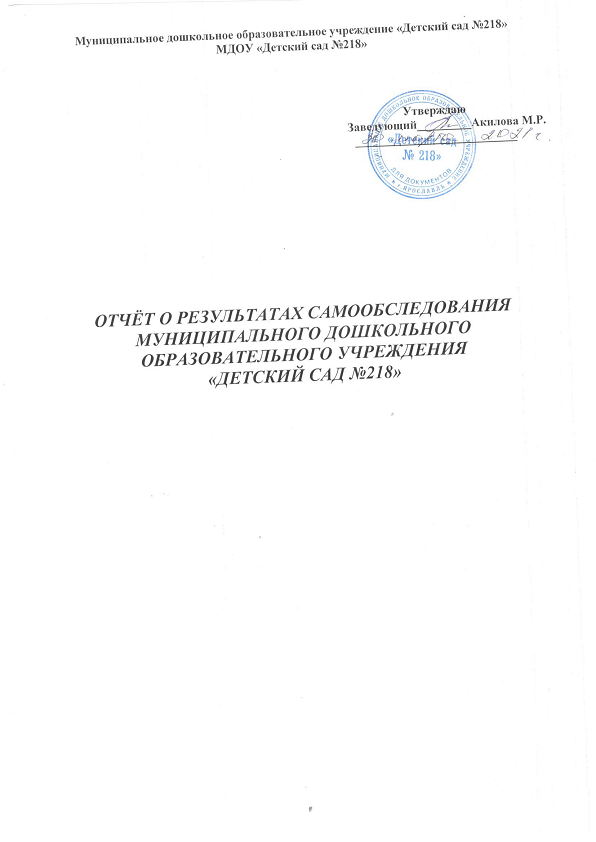 